ANNEXE 9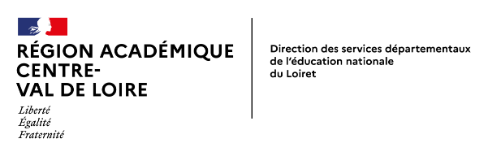 ATTESTATION DE COMPLÉTUDE DU DOSSIER D’INSCRIPTION INDIVIDUELLE(POUR CHAQUE CANDIDAT)Je, soussigné, atteste que le dossier comporte les pièces suivantes prévues à l’article A 212-36 :ANNEXE 9-BISATTESTATION DE COMPLÉTUDE DU DOSSIER D’INSCRIPTION POUR L’ENSEMBLE DES CANDIDATSJe soussigné, atteste que les dossiers des candidats mentionnés en page suivante comportent les pièces suivantes prévues à l’article A 212-36 :LISTE DES CANDIDATS CONCERNÉSNOM DE L’ORGANISME DE FORMATION :NOM DE L’ORGANISME DE FORMATION :NOM DE L’ORGANISME DE FORMATION :ADRESSE :ADRESSE :ADRESSE :NUMÉRO D’HABILITATION :NUMÉRO D’HABILITATION :NUMÉRO D’HABILITATION :DATE DE DÉBUT DE L’HABILITATION :DATE DE DÉBUT DE L’HABILITATION :DATE DE DÉBUT DE L’HABILITATION :POUR LE DIPLÔME :POUR LE DIPLÔME :POUR LE DIPLÔME :POUR LA SPECIALITÉ :POUR LA SPECIALITÉ :POUR LA SPECIALITÉ :POUR LA MENTION :POUR LA MENTION :POUR LA MENTION :DATES DE LA SESSION :DATES DE LA SESSION :DU :                                              AU :NOM ET PRENOM DU CANDIDAT :NOM ET PRENOM DU CANDIDAT :NOM ET PRENOM DU CANDIDAT :NÉ(E) LE :À :LISTE DES PIECESLISTE DES PIECESLISTE DES PIECESA COCHERFiche d’inscription avec photographie.Fiche d’inscription avec photographie.Fiche d’inscription avec photographie.La photocopie d’une pièce d’identité recto-verso en cours de validitéLa photocopie d’une pièce d’identité recto-verso en cours de validitéLa photocopie d’une pièce d’identité recto-verso en cours de validitéLes copies de l'attestation de recensement et du certificat individuel de participation à la journée défense et citoyenneté.Les copies de l'attestation de recensement et du certificat individuel de participation à la journée défense et citoyenneté.Les copies de l'attestation de recensement et du certificat individuel de participation à la journée défense et citoyenneté.La ou les attestations justifiant de la satisfaction aux exigences préalables fixées par l'arrêté portant création de la spécialité, de la mention du diplôme, ou du certificat complémentaire visé.La ou les attestations justifiant de la satisfaction aux exigences préalables fixées par l'arrêté portant création de la spécialité, de la mention du diplôme, ou du certificat complémentaire visé.La ou les attestations justifiant de la satisfaction aux exigences préalables fixées par l'arrêté portant création de la spécialité, de la mention du diplôme, ou du certificat complémentaire visé.Les pièces justifiant des dispenses et équivalences de droit.Les pièces justifiant des dispenses et équivalences de droit.Les pièces justifiant des dispenses et équivalences de droit.Pour une inscription à un certificat complémentaire, la photocopie du diplôme autorisant l'inscription en formation ou une attestation d'inscription à la formation conduisant à ce diplôme.Pour une inscription à un certificat complémentaire, la photocopie du diplôme autorisant l'inscription en formation ou une attestation d'inscription à la formation conduisant à ce diplôme.Pour une inscription à un certificat complémentaire, la photocopie du diplôme autorisant l'inscription en formation ou une attestation d'inscription à la formation conduisant à ce diplôme.Le certificat médical de non contre-indication à la pratique datant de moins d’un an à la date de l’entrée en formationLe certificat médical de non contre-indication à la pratique datant de moins d’un an à la date de l’entrée en formationLe certificat médical de non contre-indication à la pratique datant de moins d’un an à la date de l’entrée en formationL’attestation de formation relative au secourisme. PIECE N°3 : …………………………………………. (préciser)L’attestation de formation relative au secourisme. PIECE N°3 : …………………………………………. (préciser)L’attestation de formation relative au secourisme. PIECE N°3 : …………………………………………. (préciser)La ou les autres pièces prévues par l'arrêté portant création de la spécialité, de la mention, ou du certificat complémentaire visé. PIECE N°4 : ………………………………………………………………. (préciser)La ou les autres pièces prévues par l'arrêté portant création de la spécialité, de la mention, ou du certificat complémentaire visé. PIECE N°4 : ………………………………………………………………. (préciser)La ou les autres pièces prévues par l'arrêté portant création de la spécialité, de la mention, ou du certificat complémentaire visé. PIECE N°4 : ………………………………………………………………. (préciser)Pour les personnes en situation de handicap, l'avis d'un médecin agréé par la FFH ou par la FFSA ou désigné par la CDAPH sur la nécessité d'aménager le cas échéant la formation ou les épreuves certificatives selon la certification visée.Pour les personnes en situation de handicap, l'avis d'un médecin agréé par la FFH ou par la FFSA ou désigné par la CDAPH sur la nécessité d'aménager le cas échéant la formation ou les épreuves certificatives selon la certification visée.Pour les personnes en situation de handicap, l'avis d'un médecin agréé par la FFH ou par la FFSA ou désigné par la CDAPH sur la nécessité d'aménager le cas échéant la formation ou les épreuves certificatives selon la certification visée.DateSignature de l’organisme de formationQualité du signataireQualité du signataireNOM DE L’ORGANISME DE FORMATION :NOM DE L’ORGANISME DE FORMATION :ADRESSE :ADRESSE :NUMÉRO D’HABILITATION :NUMÉRO D’HABILITATION :DATE DE DÉBUT DE L’HABILITATION :DATE DE DÉBUT DE L’HABILITATION :POUR LE DIPLÔME :POUR LE DIPLÔME :POUR LA SPECIALITÉ :POUR LA SPECIALITÉ :POUR LA MENTION :POUR LA MENTION :DATES DE LA SESSION :DU :                                              AU :LISTE DES PIECESLISTE DES PIECESLISTE DES PIECESA COCHERFiche d’inscription avec photographie.Fiche d’inscription avec photographie.Fiche d’inscription avec photographie.La photocopie d’une pièce d’identité recto-verso en cours de validitéLa photocopie d’une pièce d’identité recto-verso en cours de validitéLa photocopie d’une pièce d’identité recto-verso en cours de validitéLes copies de l'attestation de recensement et du certificat individuel de participation à la journée défense et citoyenneté.Les copies de l'attestation de recensement et du certificat individuel de participation à la journée défense et citoyenneté.Les copies de l'attestation de recensement et du certificat individuel de participation à la journée défense et citoyenneté.La ou les attestations justifiant de la satisfaction aux exigences préalables fixées par l'arrêté portant création de la spécialité, de la mention du diplôme, ou du certificat complémentaire visé.La ou les attestations justifiant de la satisfaction aux exigences préalables fixées par l'arrêté portant création de la spécialité, de la mention du diplôme, ou du certificat complémentaire visé.La ou les attestations justifiant de la satisfaction aux exigences préalables fixées par l'arrêté portant création de la spécialité, de la mention du diplôme, ou du certificat complémentaire visé.Les pièces justifiant des dispenses et équivalences de droit.Les pièces justifiant des dispenses et équivalences de droit.Les pièces justifiant des dispenses et équivalences de droit.Pour une inscription à un certificat complémentaire, la photocopie du diplôme autorisant l'inscription en formation ou une attestation d'inscription à la formation conduisant à ce diplôme.Pour une inscription à un certificat complémentaire, la photocopie du diplôme autorisant l'inscription en formation ou une attestation d'inscription à la formation conduisant à ce diplôme.Pour une inscription à un certificat complémentaire, la photocopie du diplôme autorisant l'inscription en formation ou une attestation d'inscription à la formation conduisant à ce diplôme.Le certificat médical de non contre-indication à la pratique datant de moins d’un an à la date de l’entrée en formationLe certificat médical de non contre-indication à la pratique datant de moins d’un an à la date de l’entrée en formationLe certificat médical de non contre-indication à la pratique datant de moins d’un an à la date de l’entrée en formationL’attestation de formation relative au secourisme. PIECE N°3 : …………………………………………. (préciser)L’attestation de formation relative au secourisme. PIECE N°3 : …………………………………………. (préciser)L’attestation de formation relative au secourisme. PIECE N°3 : …………………………………………. (préciser)La ou les autres pièces prévues par l'arrêté portant création de la spécialité, de la mention, ou du certificat complémentaire visé. PIECE N°4 : ………………………………………………………………. (préciser)La ou les autres pièces prévues par l'arrêté portant création de la spécialité, de la mention, ou du certificat complémentaire visé. PIECE N°4 : ………………………………………………………………. (préciser)La ou les autres pièces prévues par l'arrêté portant création de la spécialité, de la mention, ou du certificat complémentaire visé. PIECE N°4 : ………………………………………………………………. (préciser)Pour les personnes en situation de handicap, l'avis d'un médecin agréé par la FFH ou par la FFSA ou désigné par la CDAPH sur la nécessité d'aménager le cas échéant la formation ou les épreuves certificatives selon la certification visée.Pour les personnes en situation de handicap, l'avis d'un médecin agréé par la FFH ou par la FFSA ou désigné par la CDAPH sur la nécessité d'aménager le cas échéant la formation ou les épreuves certificatives selon la certification visée.Pour les personnes en situation de handicap, l'avis d'un médecin agréé par la FFH ou par la FFSA ou désigné par la CDAPH sur la nécessité d'aménager le cas échéant la formation ou les épreuves certificatives selon la certification visée.DateSignature de l’organisme de formationQualité du signataireQualité du signataireLISTE DES CANDIDATS A RENSEIGNER CI-DESSOUSNOM (famille et usage) ET PRENOMNOM (famille et usage) ET PRENOMDATE DE NAISSANCEDATE DE NAISSANCEVILLE DE NAISSANCE123456789101112131415161718192021222324252627282930DateDateSignature de l’organisme de formationSignature de l’organisme de formationQualité du signataireQualité du signataire